Mandala Med-Spa and Yoga Shala L.L.C.  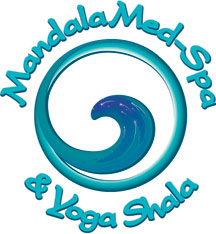 Marguerite Barnett, M.D., P.A.                             W axing Consent Name:  _______________________________________________	Date of first visit: _________________________________Address: ______________________________________________	Age: ____________________	Sex: _______________City: _________________________________________________	State: ___________________	Zip: _______________Home/Cell phone: ______________________________________	Work phone: ____________________________________1)  Have you ever been waxed before?  _____________________	What areas? _____________________________________2)  Any problems?  __________________________________________________________________________________________3)  Do you take or use any products that contain the following?      Isotr--etinoin  ______      Tetracycline  ______      Retinoic Acid  ______      AHA Glycolic Acid  ______      Hydroquinone  ______4)  Have you recently had any type of chemical or glycolic peel?    ______    If yes, when? ________________________________5)  If chemical, please explain ___________________________________    If glycolic, what percentage? ____________________	6)  Any recent surgery or dermabrasion?    _______________	    7)  Any skin cancer or removal of skin cancer?    _____________8)  Are you a hemophiliac?    __________    9)  Are you pregnant? __________    10)  Are you on your menstrual cycle? ________11) Are you on any medications, including birth control? If yes, please list _____________________________________________12) Have you taken any blood thinners, aspirin or any anti-coagulating medication within the past 24 hours?  ________________13) Do you have any moles, warts, abrasions, skin irritations or skin inflammations in the areas to be waxed?   No   ___________       If yes, please list ________________________________________________________________________________________14) Do you have any allergies? If yes, please explain ______________________________________________________________15) Have you been exposed to any tanning method in the past 24 hours?  ____________________________________________16) How would you rate your sensitivity to pain?    Low ______	Medium  ______		High _______In an effort to make your waxing experience as comfortable as possible, please supply your wax technician with all necessary details in regard to past waxing procedures or health information not requested on this form.RELEASE FOR WAXING SERVICE:  I understand that the waxing service I have requested involves the application of heated products that may cause an adverse reaction to my hair, skin or body on which the service is performed.  I fully understand that this establishment and its agents may refuse to perform the treatment I have requested if I have answered “yes” to any of the above questions.  I have read the Before & After procedures sheet, provided by the technician, and understand that failure to follow these instructions could result in an adverse reaction that may cause injury or damage to my skin.  I hereby release this establishment, its agents, and suppliers from any and all damage or injury that may result from the treatment requested.  I further confirm that I am over the age of 18 years old.Print Name                                                                              Signature                                         _____                   _              Date____  ____